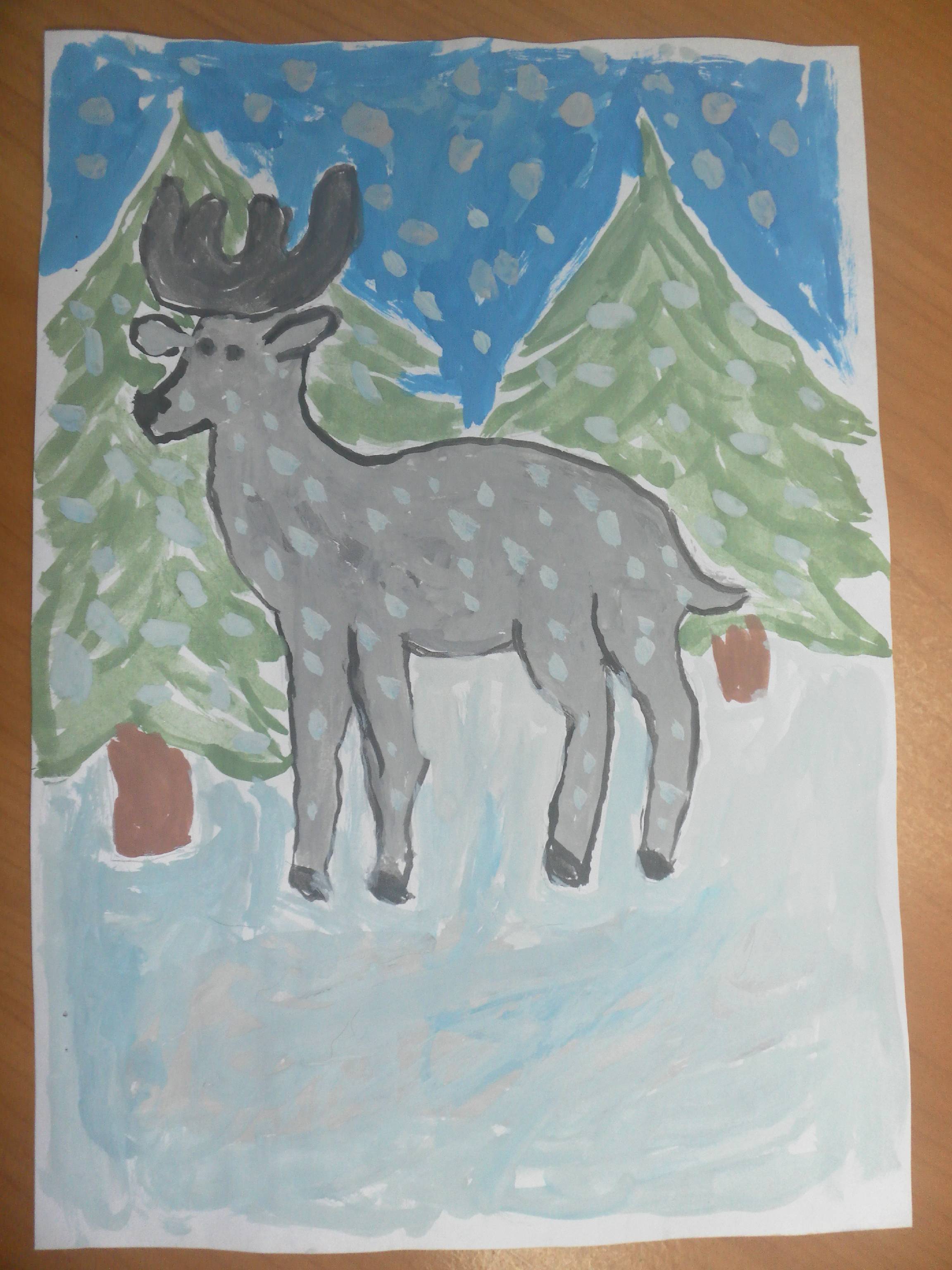 Нижний Новгород , 2014      В  давние-давние  времена  на месте нашего города  были густые  и непроходимые леса. И вот  однажды   решили люди построить  здесь крепость. Стали они выбирать место. Выбирали –выбирали,  но никак выбрать не могли. Все-то им не так: то косогор, то ветродуй.  Опечалились люди, руки опустили, подумали, что не бывать новой крепости, как вдруг однажды из чащи леса вышел к ним Хрустальный Олень. Был он необыкновенным: высоким, могучим и очень красивым.  Люди и сказать ничего не могли, так были удивлены увиденным.  А Олень им и говорит:         - Знаю я, что вы место для крепости выбираете. Я вам его покажу. Где остановлюсь, там и крепости быть! Но у меня условие есть: лес не вырубать и зверей не уничтожать! Иначе не построить вам ничего.          Удивленные увиденным и услышанным люди согласились.  И повел их Хрустальный Олень по   берегу Волги–реки. Шли они долго. То на высокие горы поднимались, то в глубокие овраги спускались,  из сил уж выбились. А Олень их все ведет и ведет. И вот на пути у них еще одна высокая-высокая гора.  Люди уж сомневаться стали в обещании Оленя, ругать его за обман  уж было начали.  Но в гору за ним все же поднялись.  И вдруг Хрустальный Олень остановился и копытом стал бить.  Подошли к нему люди поближе, оглянулись вокруг и ахнули.  Красоты такой они и не видывали никогда: стоят они на высокой горе, внизу две реки могучие сливаются,  вокруг -  леса  непроходимые  да дали необъятные. Просторы такие, что взглядом не окинешь.   Лучшего места и пожелать нельзя.   Поклонились  люди  Оленю:        -  Спасибо тебе, Хрустальный Олень!  Не обманул!  Ты уж нас прости, что усомнились в словах твоих. Никогда тебя не забудем.  И ты к нам приходи. Гостем дорогим у нас всегда будешь! Милости просим!         Ничего не ответил им Хрустальный Олень, лишь поклонился и в чаще скрылся.        И началось в тот же день строительство крепости.  А  позже здесь был возведен  красавец Кремль.         Прошло с тех пор много лет.  Зажили люди на  своем новом месте.  И все-то у них хорошо было. Появились у них дети, внуки, правнуки.  Жизнь новая началась. А молва об Олене так и передавалась из поколения в поколение, хотя  Олень больше  и не появлялся в здешних местах.  Вот люди и решили в память о Хрустальном Олене увековечить его образ в своем гербе.        Было ли это на самом деле, не было ли – решать вам.  Но на гербе нашего города действительно изображен Олень.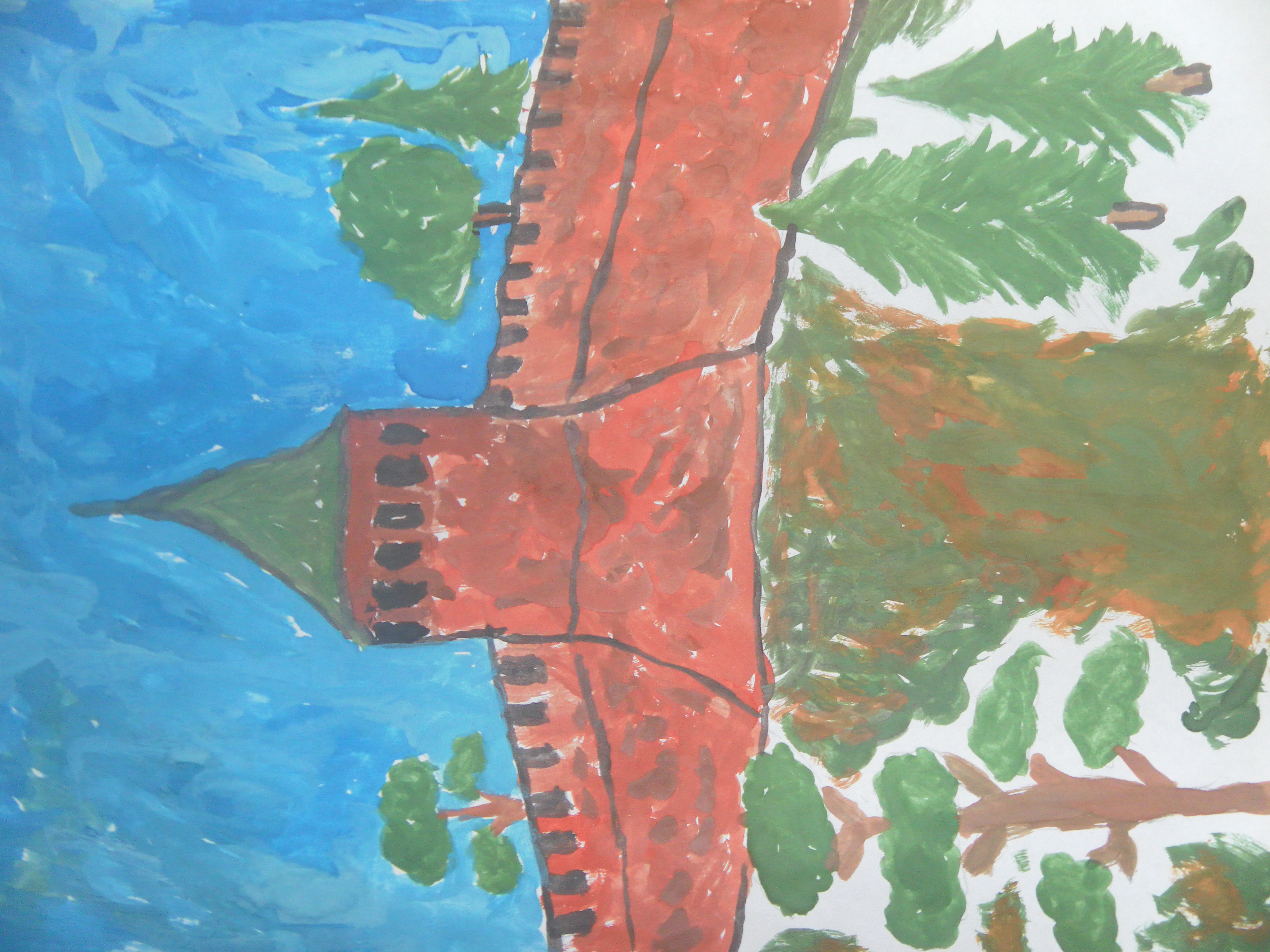 